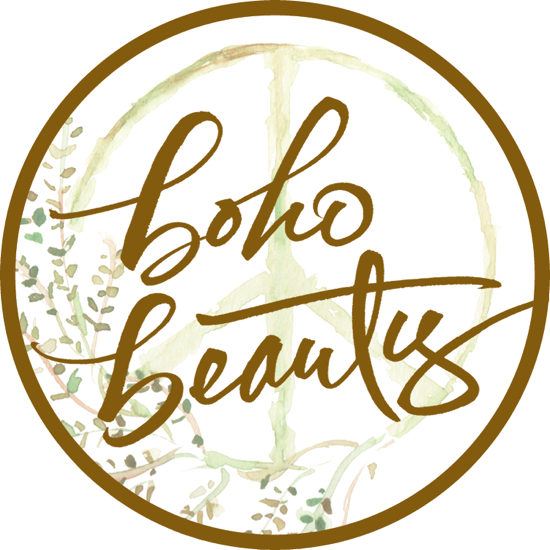 2021 Bridal PricingBridal Style $165Attendant Style $100This is anyone beside the Bride; Maids, Mothers, etc.Flower Girl $45 &upBridal Trial $125 &upMultiple Styles incur additional costExtension Application $25Clip in extensions help support “down do’s”Deposit $165Pays for Bridal Hair and Holds dateTravel Fee $1 per mile ROUNDTRIPFrom 1895 South Road Poughkeepsie, New York 12603** PLEASE CONTACT WITH ANY ADDITIONAL QUESTIONS**